Float or Sink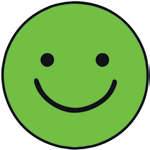 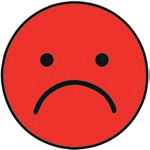 ObjectsFloatSink